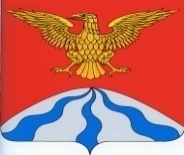 АДМИНИСТРАЦИЯ  МУНИЦИПАЛЬНОГО  ОБРАЗОВАНИЯ«ХОЛМ-ЖИРКОВСКИЙ   РАЙОН»  СМОЛЕНСКОЙ   ОБЛАСТИП О С Т А Н О В Л Е Н И Еот  07.09.2022  №  566В соответствии с Федеральным законом от 27.07.2010 № 210-ФЗ «Об организации предоставления государственных и муниципальных услуг», распоряжением Администрации Смоленской области от 23.08.2022                   № 1250-р/адм «О внесении изменений в перечень массовых социально значимых государственных и муниципальных услуг, подлежащих переводу в электронный формат на территории Смоленской области», Администрация муниципального образования «Холм-Жирковский район» Смоленской областип о с т а н о в л я е т:1. Внести в Перечень массовых социально значимых муниципальных услуг, предоставляемых на территории муниципального образования «Холм-Жирковский район» Смоленской области, подлежащих переводу в электронный формат, утверждённый постановлением Администрации муниципального образования «Холм-Жирковский район» Смоленской области от 12.07.2021     № 413 (в ред. постановлений от 01.09.2021 № 500, от 10.03.2022 № 168, от 05.07.2022 № 409), следующие изменения:1.1. Дополнить пунктами 42, 43 следующего содержания:1.2. Пункты 15, 33, 35 изложить в новой редакции:2. Настоящее постановление вступает в силу после дня подписания.Глава муниципального образования«Холм-Жирковский район»Смоленской области                                                                               А.М. ЕгикянО внесении изменений и дополнений в постановление Администрации муниципального образования «Холм-Жирковский район» Смоленской области от 12.07.2021 № 413№ п/пНаименование массовой социально значимой услуги, предоставляемой ОМСУ42Предоставление информации об объектах учета, содержащейся в реестре имущества субъекта Российской Федерации, об объектах учёта из реестра муниципального имущества43Передача в собственность граждан занимаемых ими жилых помещений жилищного фонда (приватизация жилищного фонда)№ п/пНаименование массовой социально значимой услуги, предоставляемой ОМСУ15Организация исполнения государственными архивами субъектов Российской Федерации запросов на получение архивных справок, архивных выписок и архивных копий, связанных с социальной защитой граждан, предусматривающей их пенсионное обеспечение, а также получение льгот и компенсаций в соответствии с законодательством Российской Федерации33Предоставление земельного участка, находящегося в государственной или муниципальной собственности, гражданину или юридическому лицу в собственность бесплатно35Предоставление жилого помещения по договору социального найма